HUHTIKUUSSA TAPAHTUU:Huhtikuussa lapset pääsevät kylvämään pääsiäisraeruohoa ja lähdemme käymään lasten kanssa pääsiäiskirkossa 15.04.19 Tutkimme ja keskustelemme keväisen luonnon erilaisista merkeistä.Lapset pääsevät ilmaisemaan itsenään mm. teatterin sekä tanssin kautta.Huhtikuussa keskitymme leikkiin ja leikin havainnointiin sekä mediakasvatukseen. Mediakasvatuksessa, olisi tarkoitus videokuvata mm. lasten teatteriesityksiä. Talon yhteiset vappujuhlat järjestetään 30.04.19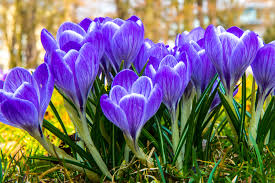 